Stuffed Bell Peppers (Trichie, Tania & Ray)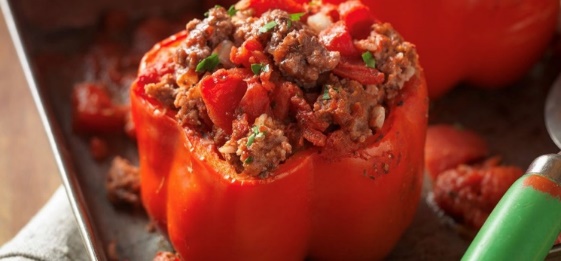 Ingredients:
1 lb Lean Ground Beef
7 Bell Peppers (Red or Orange or Yellow)(One chopped for the Trinity)
   (get two, three packs of Red, Orange & Yellow Bell Peppers)
2 medium Onion chipped
3 cloves Garlic chipped
Italian Seasoned Breadcrumbs
Olive Oil
1 pkt Taco Seasoning  (optional)
4 oz Tomato Sauce
1 can Crushed Tomatoes (keep the juice)
Butter
1 tsp Worcestershire Sause
Tony Chachere’s Creole Seasoning
2 tbl Mexene Original Chili Power
Pepper and SaltDirection:
Preheat Oven to 350°
Boil enough water to submerge the Bell Peppers
Cut off the top of the Bell Peppers through away the seeds and place in boiling water
When they starting to soften (about 15 minutes) place on paper towels upside down 
- Brown Beef  in Oil with Chili Power and Taco Seasoning
   Set aside in a collider in the sink when done
- In the same pot Sauté the Trinity: Onion, Bell Pepper & Garlic in Oil
- Add the Beef back in
-  Add  ¼ cup Breadcrumbs
-  Add Crushed Tomatoes (and juice)  and Tomato Sauce
- Sprinkle of Tony Chachere’s Creole Seasoning to taste
- Taste first and if needed, Salt & Pepper
- Stir very well
Fill the Bell Peppers with mixture almost to the top
Top-off with Breadcrumbs and a slice of Butter
Bake in oven until completely warmed (about 25 minutes)Bon Appetit! 
P.S. Goes really well with White Beans and Rice!